Të nderuar zotërinj, të dashur vullnetarë të angazhuar,Ju dëshironi të kontribuoni me kohën, idetë dhe angazhimin Tuaj në punën tonë me fëmijët dhe të rinjtë, të transmetoni më tej besimin, të organizoni si duhet kohën e lirë. Ne jemi të entuziazmuar dhe kisha ka nevojë për njerëz të tillë si Ju!Tani do t'Ju kërkohet nga ne për të paraqitur një certifikatë të avancuar. Ju mund të pyesin ndoshta në lidhje me kuptimin e këtij veprimi, ndoshta ju ndiheni se shiheni me dyshim dhe nervozoheni për këtë. Pse një pengesë e tillë burokratike përpara Angazhimit Tuaj?!Ju lutemi merrni pak kohë të lexoni më tej. Ne jemi të bindur, se do të na e kuptoni kërkesen tonë.Pasi bëhet fjalë për mbrojtjen e fëmijëve dhe të rinjve nga dhuna dhe abuzimi seksual. Ata na janë besuar si në kujdestari, dhe ata kanë të drejtë për të gjetur këtu një vend ku shpirti dhe trupi i tyre ështëë i mbrojtur nga sulmet. Ndoshta edhe vetë fëmijët Tuaj marrin pjesë në aktivitetet e Kishës? Ne dëshirojmë, që të gjithë ata të mund të shpalosen tek ne, dmth. të dëgjojnë mesazhin e gëzuar dhe të mund ta përjetojnë atë. Për fat të keq, edhe në dioqezën  e Rottenburg-Stuttgart – si edhe në institucionet e tjera – ka patur raste të abuzimit seksual nga bashkëpunëtore me kohë të plotë apo nga bashkëpunëtorë vullnetarë. Dioqeza Rottenburg-Stuttgart dëshiron të nxjerrë mësime nga këto përvoja të hidhura dhe ka marrë në konsideratë, zgjerimin në mënyrë sistematike të mbrojtjes së të besuarve të saj. Në Rregulloren e Parandalimit të Nëntorit 2015 Bishop Dr. Gebhard Fürst ndër të tjera shkruan: „Dinjiteti dhe integriteti i fëmijëve, të rinjve dhe të rriturve si dhe të drejtat e tyre duhet të respektohen. Sjelljet agresive duhet të ndalohen. Lëndimet psikologjike dhe fizike duhet të shmangen. "Një element këtu është paraqitja e certifikatës së zgjeravancar dhe dokumenti shtesë i vetë-deklarimit, të cilat ne ju kërkojmë tani. Prandaj, ne kemi vendosur një objektiv kombëtar, që ndikon në të gjitha organizatat që punojnë me fëmijët dhe të rinjtë, gjithashtu edhe p.sh. klubet sportive dhe grupet e zjarrfikësve të të rinjve.Prandaj duhet të përjashtohet që dikush që, për shembull, tashmë është i dënuar për abuzim seksual me fëmijët ose të rinjtë, të mund të ndërtojë një marrëdhënie besimi. Pasi: abuzuesit bbëhen shpesh "të pazëvëndësueshëm" në organizata dhe tregojnë fillimisht marrëdhënie të dashura me adoleshentët, të cilat ata më pas i keqpërdorin gjithnjë për nevojat e tyre seksuale. Nën kërcënime ata bëjnë që viktimat e tyre të heshtin, të tronditen,të rrinë të vetmuar, të lënduar dhe të turpëruar. Por përgjegjësia bie vetëm tek dhunuesi.Këta njerëz shkelin personalitetin e viktimave të tyre - dhe bazën e jetesës sonë të përbashkët: besimin dhe dashurinë. Ne Ju sinjalizojmë për masat tona paraprake: Tek ne nuk ka hapësirë për abuzim (krah. www.kein-raum-fuer-missbrauch.de), dhe viktimat do të gjejnë mbështetje tek ne.Prandaj, ju lutemi të merrni mundimin: Pajisuni me një Certifikatë të avancuar dhe firmosni  „Dokumentin e Vetë-deklarimit“.Një tjetër element i rëndësishëm i konceptit tonë të mbrojtjes është i ashtuquajturi „ Kodi i Sjelljes “, që do ta gjeni në faqen e pasme. Ai përshkruan vlerat tona dhe ato që kemi planifikuar. Ju lutem lexoni me kujdes tekstin (në anën e pasme) dhe tregoni me nënshkrimin tuaj që dhe Ju ndani këto vlera dhe qëllime.Ndoshta Ju do i diskutoni këto përmbajtje në komunë dhe të mendoheni se çfarë mund të shprehin këto propozime të përgjithshme konkretisht. Atëherë - jo vetëm - mbrojtja e fëmijëve është e plotkuptimtë! Kisha jonë duhet të jetë një vend i sigurtë dhe plot gjallëri për të gjithë që jetojnë  dhe besojnë së bashku këtu.Në vitet e ardhshme, ne do t'Ju ofrojmë informacione të tjera, aktivitete arsimore dhe nisma. Ne duam të jetojmë me respekt së bashku dhe të marrim përgjegjësi për njëri-tjetrin. Sigurisht që ju duhet ta mbështetsni këtë kërkesë.Ju falenderojmë për bashkëpunimin Tuaj dhe për angazhimin Tuaj!Pastori JuajInformacione të mëtejshme do të merrni nënwww.drs.de/rat-und-hilfe/praevention-kinder-und-jugendschutz.htmldhe në Zyrën e Parandalimit, për Mbrojtjen e Fëmijëve dhe të Rinjve në Dioqezë, Kutia Postare 9, 72101 Rottenburg, Zonja Sabine Hesse, Nr.Tel. 07472-169-385, praevention@drs.de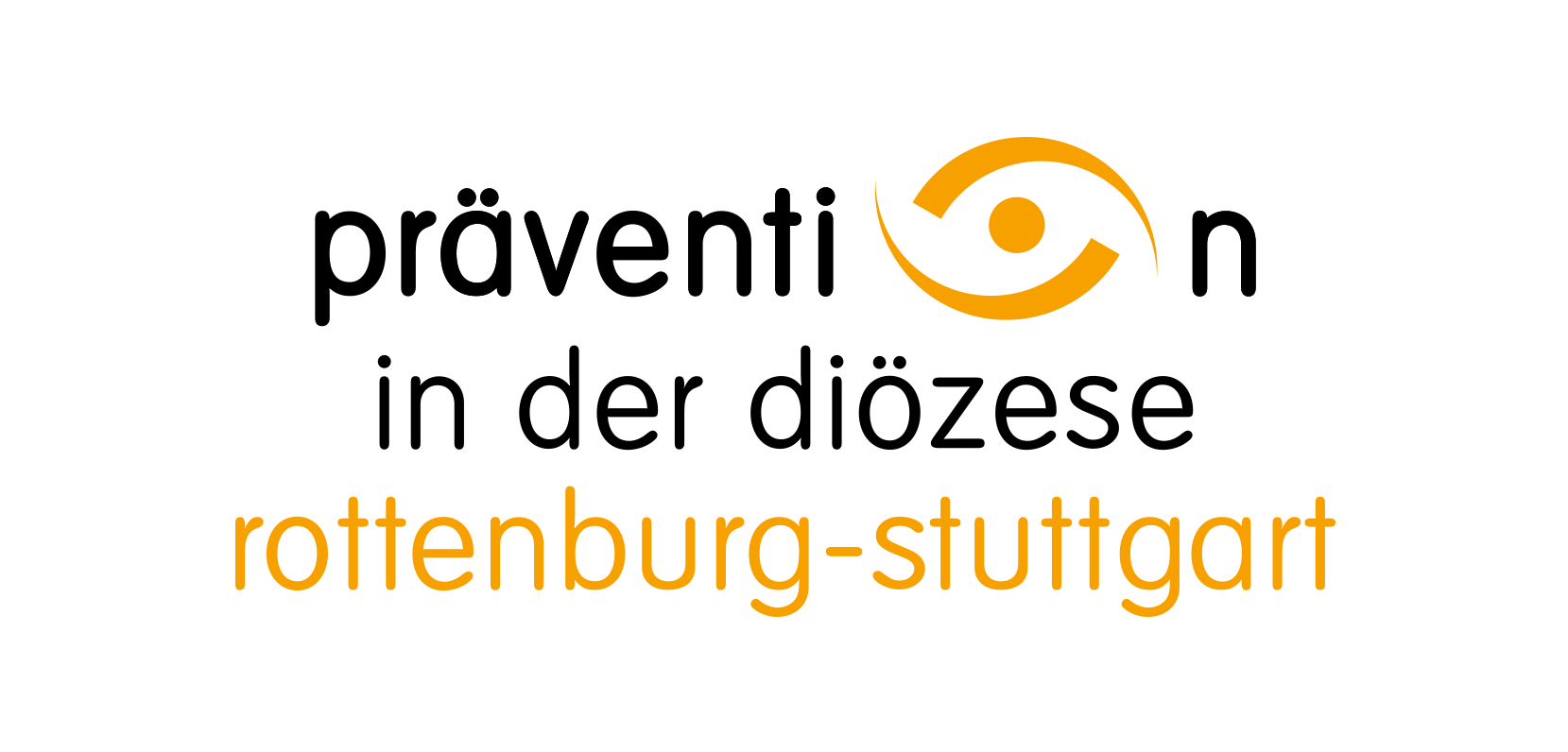 Çfarë mund të bëni nëse dikush Ju është besuar Ju?> Ruani qetësinë - mos veproni në mënyrë të pakujdesshme!> Dëgjoni me kujdes  dhe  dhe merrni seriozisht deklaratën e fëmijëve / të rinjve.> Mesazhet kryesore: Ju nuk jeni fajtor. Gjë e mirë që po informon.> Mos jepni premtime që nuk përmbushen (Ruajta e fshehtësisë, respektimi i kufijve personal)> Të marrësh ndihmë për vete> Dokumento shkurt dhe me fakte: Situatën, faktin, deklaratën e  fëmijës / e të riut, datën, vëzhgimet> diskutoni hapat e mëtejshëm me fëmijën dhe të rinjtë> Asnjë informacion tek i/e akuzuari/a!